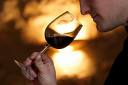                                                                                 2 étoiles Guide Hachette 2014 p 379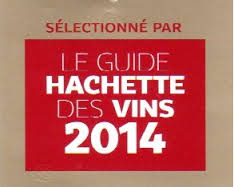 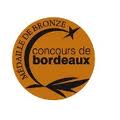 Médaille Bronze Bordeaux 2012 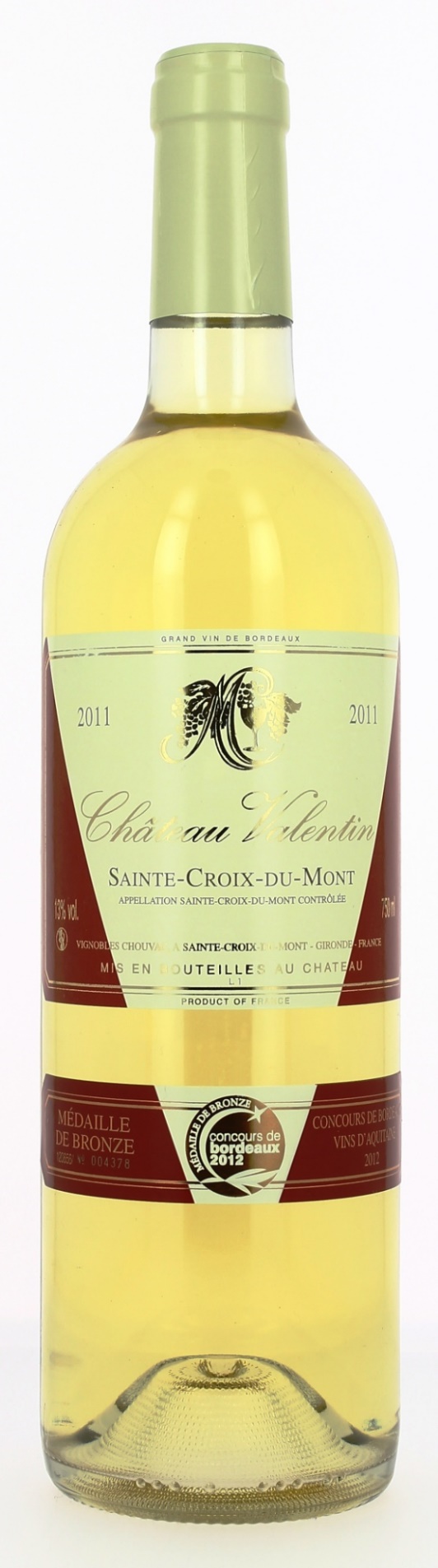 13°CHÂTEAU VALENTIN 2011AOC STE CROIX DU MONT Hervé  Chouvac  Vigneron récoltant.LE VIGNOBLE :Nature des sols : 	Argilo calcaire et argilo graveleuxAge du vignoble : 	60 ansEncépagement : 	95% Sémillon  5 % MuscadelleDEGUSTATION & CONSERVATION :Commentaire de dégustation : Ce vin élégant avec de discrets accents floraux présente au palais un côté soyeux aux notes complexes de fruits (mangue, datte, abricot sec) Dégustation : 	entre 4° et 8° Vieillissement : prêt à boire. Peut se bonifier 25 ansAccords mets vins : 	apéritif, foie gras, viandes blanches, fromages de brebis, tarte aux fruits.PALLETISATION :Dimensions palette :		1200/800/1380 mmDimension carton :		300/235/160 mmPoids du carton :		7.5 kgBouteilles/carton :		6 bouteilles deboutCartons/couche : 		25Couches/palette : 		4Bouteilles/palette : 		600Gencod Bouteille :		3 760 032 790 030Gencod Carton :		3 760 032 790 160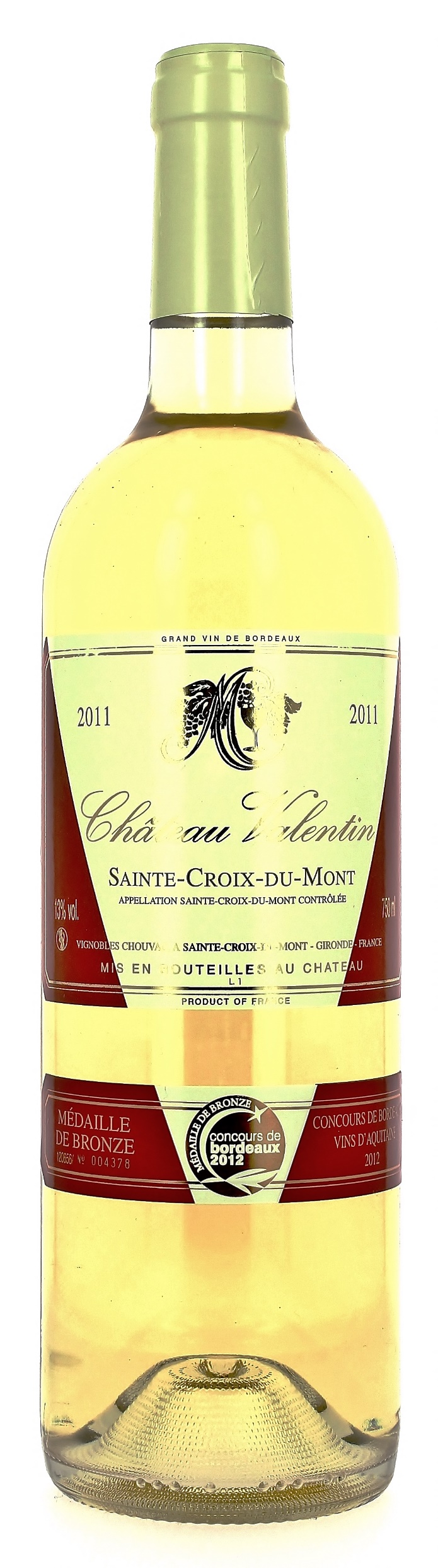 